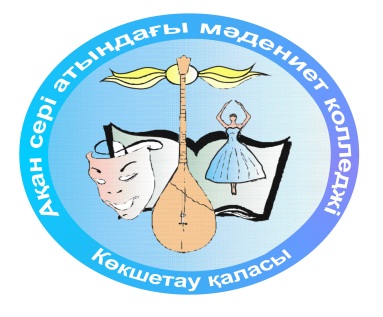 20__ - 20__ жж.КУРСАРАЛЫҚ  МЕРЗІМДЕ ПЕДАГОГТІҢ ҮЗДІКСІЗ КӘСІБИ ДАМУ КАРТАСЫКАРТАНЕПРЕРЫВНОГО ПРОФЕССИОНАЛЬНОГО РОСТА ПЕДАГОГА В МЕЖКУРСОВОЙ ПЕРИОДс 20__ - 20__ гг. Ақмола облысы білім басқармасының жанындағы  «Көкшетау қаласы, Ақан сері атындағы мәдениет колледжі» мемлекеттік коммуналдық қазыналық кәсіпорны білім беру орнының аталуыГосударственное коммунальное казенное предприятие «Высший колледж культуры имени Акана серэ, город Кокшетау» при управлении образования Акмолинской областинаименование организации образованияБілім беру ұйымының директоры/директор ОО________ ___________________________________________ (аты-жөні, қолы/Ф.И.О., подпись)Біліктілікті арттыру курстарынан өткен соң педагогтің біліктілік категориясының артуыПовышение квалификационной категории педагога после прохождения курсов повышения квалификацииОқу үдерісіне нновациялық технологияларды енгізуіВнедрение инновационных технологий в учебный процессҮздік және жақсы оқушылар санының артуы Увеличение количества отличников и хорошистов(в сравнении с предыдущим годом)Ғылыми жобалар, олимпиада жеңімпаздары оқушылар санының артуыУвеличение количества школьников- победителей олимпиад, конкурсов, научных проектов (в сравнении с предыдущим годом)Шебер-сынып, шығармашылық шеберхана, семинар-тренинг өткізуі, педагогикалық қауымдастыққа қатысуыПроведение мастер-классов, творческих мастерских, семинаров-тренингов, участие в педагогическом сообществеПедагогтің әртүрлі білімдену жобаларына, байқауларға, педагогикалық оқуларға қатысуыУчастие педагога в различных образовательных проектах, конкурсах, педагогических чтенияхПедагогтің семинарлар мен конференцияларда баяндама жасауыВыступления педагога на семинарах и конференциях Оқулықтар, монографиялар, әдістемелік құралдар мен нұсқаулар дайындау. Мақалаларды педагогикалық басылымдарда және БАҚ-та жариялау.Публикация статей в педагогических изданиях и СМИ. Разработка и издание учебников, монографий, методических пособий и рекомендаций.Педагогтің курсаралықта біліктілігін арттыруы (ақылы курстар, семинарлар, тренингтер жіне т.б.)Повышение квалификации педагога в межкурсовой период (платные курсы, семинары, тренинги и др.)Директордың ғылыми-әдістемелік жұмысының орынбасарыЗаместитель директора по научно-методической работе           ______________________________________________________ (Аты-жөні, қолы)Тегі ____________________________________________ФамилияАты ____________________________________________ИмяӘкесінің аты ____________________________________ОтчествоТуған күні «____»___________________ж/гДата рожденияБілімі___________________________________________ОбразованиеМамандығы_____________________________________Специальность Қызметі ________________________________________Должность Педагогикалық стажы___________________________Педагогический стаж Қызмет орны бойынша  стажы ___________________Стаж по занимаемой должности20__ ж. аттестация қорытындысы б/ша  категориясы___    Категория ____ по итогам аттестации 20___г. «____»____________ж/гКартаның берілген күніДата выдачи карты аттестаттау комиссясының шешімірешение аттестационной комиссиибіліктілік санатыквалификационная категориятіркеу нөмірірегистрационный номероқу жылыучебный годпедагогикалық  технология және АКТ атауы наименование педагогической  технологии и ИКТ енгізілу барысы (кезеңдері)процесс внедрения (этапы)тәжірибені тарату обобщение опытатәжірибені жариялау (мектепішілік, ауд/қала, обл/ респ)трансляция опыта(внутришк, рай/гор, обл/респ)аяқталу түріформа завершенияоқу жылыучебный годүздік оқушыларотличниковжақсы оқушылар ударниковүлгерім % % успева-емостисапалық%% качествадинамика (+,-)оқу жылыучебный годмектепішіліквнутришкауд/қаларай/городоблреспх/аралм/народжетістігідостиженияоқу жылыучебный годтақырыбыназвание мектепішіліквнутришкауд/қаларай/городоблреспх/аралм/народжетістігідостиженияоқу жылыучебный годіс-шараның атауынаименование мероприятия мектепішіліквнутришкауд/қаларай/городоблреспх/аралм/народжетістігідостиженияоқу жылыучебный годТақырыпТемамектепішіліквнутришкауд/қаларай/городоблреспх/аралм/народжетістігідостиженияоқу жылыуч. годкүнідатаТақырыпТемамектеп ішіліквнутри школыауд/қаларай/гороблреспх/аралм/нарбасылым орныместо изданияөту мерзімі(жылы, айы, күні)сроки прохождения(год, месяц, число)Курс,  семинар, тренинг атауы, Название курса, семинара, тренингааяқтау жөніндегі құжат, құжат №Документ о завершении, № документаөту орны, басшының аты-жөні мен қолы,мекеме мөріместо прохождения,  ФИО и  подпись руководителя,печать организации